SCENARIO PEDAGOGIQUE EN SCIENCES PHYSIQUES ET CHIMIQUESNiveau de la classe:	 Seconde	◻Première	◻TerminaleThème(s):	◻ T	◻ CME	◻SL	 HSDurée :	2 heures	Module : HS1-3 : Comment soulever facilement un objet ?Situation problème :Objectifs de formation :Capacités, connaissances et attitudes visées du programme de la classe :Scenario :Ce qui a été fait avant :Pendant la séance :Ce qui sera fait après :ActivitéOuvrir le fichier camiongrue.ggb.Expérimenter les conditions de basculement du camion à l’aide des différents curseurs.A partir de l’expérimentation précédente et de vos intuitions, émettre une série d’hypothèses permettant de répondre aux problématiques.……………………………………………………………………………………………………………………………………………………………………………………………………………………………………………………………………………………………………………………………………………………………………………………………………………………………………………………………………………………………………………………………………………………………………………………………………………………………………………………………………………………………………………………………………………………………………………………………………………………………………………………………………………………………………………………………………………………………………………………………………………………………………………………………………………………………………………………………………………………Proposer et réaliser une vérification expérimentale pour chaque hypothèse à l’aide du matériel fourni.Remarque : Le camion est supposé être cinq fois plus lourd que la voiture.Le compte rendu devra comporter un schéma de l’expérience, les observations et une conclusion pour chaque hypothèse émise.Il faut appeler l’enseignant pour présenter les expériences menées.Hypothèse 1 : le camion est trop léger.Schéma :Observations……………………………………………………………………………………………………………………………………………………………………………………………………………………………………………………………………………………………………………………………………………………………………………………………………………………………………………………………………………………………………………………………………………………………………………………………………………………………………………………………………………………………………………………Conclusion……………………………………………………………………………………………………………………………………………………………………………………………………………………………………………………………………………………………………………………………………………………………………………………………………………………………………………………………………………………………………………………………………………………………………………………………………………………………………………………………………………………………………………………Hypothèse 2 : …Schéma :Observations……………………………………………………………………………………………………………………………………………………………………………………………………………………………………………………………………………………………………………………………………………………………………………………………………………………………………………………………………………………………………………………………………………………………………………………………………………………………………………………………………………………………………………………Conclusion……………………………………………………………………………………………………………………………………………………………………………………………………………………………………………………………………………………………………………………………………………………………………………………………………………………………………………………………………………………………………………………………………………………………………………………………………………………………………………………………………………………………………………………Hypothèse 3 : …Schéma :Observations……………………………………………………………………………………………………………………………………………………………………………………………………………………………………………………………………………………………………………………………………………………………………………………………………………………………………………………………………………………………………………………………………………………………………………………………………………………………………………………………………………………………………………………Conclusion……………………………………………………………………………………………………………………………………………………………………………………………………………………………………………………………………………………………………………………………………………………………………………………………………………………………………………………………………………………………………………………………………………………………………………………………………………………………………………………………………………………………………………………Expliquer comment sortir le camion de l’eau en justifiant la réponse.…………………………………………………………………………………………………………………………………………………………………………………………………………………………………………………………………………………………………………………………………………………………………………………………………………………………………………………………………………………………………………………………………………………………………………………………………………………………………………………………………………………………………………………………………………………………………………………………………………………………………………………………………………………………………………………………………………………………………………………………………………………………………………………………………………………………………………………………………………………………………………………………………………………………………………………………………………………………………………………………………………………………………………………………………………………………………………Enoncé :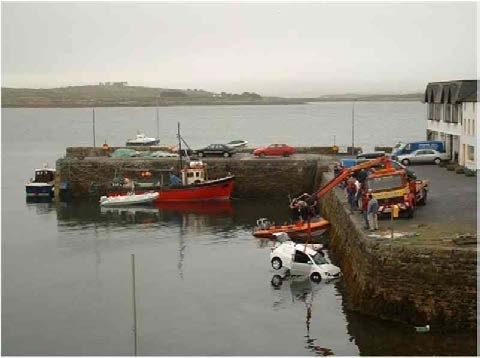 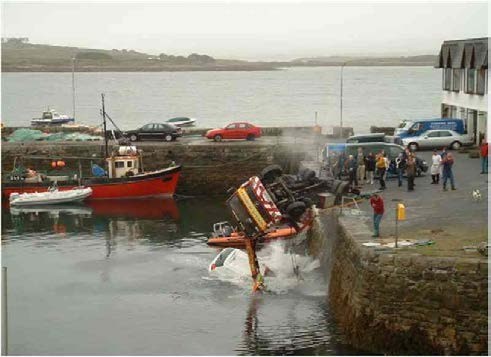 Quels sont les facteurs qui ont influencé le basculement du camion ?Comment sortir le camion de l’eau ?CapacitésConnaissancesAttitudesVérifier expérimentalement l’effet du bras de levier (F. d constant).Utiliser la relation du moment d’une force par rapport à un axe.Faire l’inventaire des moments qui s’exercent dans un système de levage.Connaître la relation du moment d’une force par rapport à un axe :M = F . dLe sens de l’observation.Le goût de chercher et de raisonner.La rigueur et la précision. L’esprit critique vis-à-vis de l’information disponible.positionnement de l’élève, diagnostique, place dans la progression…HS1-1 Pourquoi un objet bascule-t-il ?HS1-2 Comment éviter le basculement d’un objet ?contexte, déroulement, gestion des classes, expérimentation TIC ….contexte, déroulement, gestion des classes, expérimentation TIC ….contexte, déroulement, gestion des classes, expérimentation TIC ….Supports et outils (logiciels, fiches méthodologiques, ressourcesdocumentaires…)Compétences développéesTravail seulProfElèveVidéoprojecteurGeogebraMatériel nécessaire à la mise en œuvre des protocoles proposés :Maquettes camions gruesMasses marquées…S’approprier AnalyserAnalyser RéaliserRéaliser Valider CommuniquerCommuniquer ValiderEtape 1 : Appropriation de la situation et de la problématiqueXXVidéoprojecteurGeogebraMatériel nécessaire à la mise en œuvre des protocoles proposés :Maquettes camions gruesMasses marquées…S’approprier AnalyserAnalyser RéaliserRéaliser Valider CommuniquerCommuniquer ValiderL’élève visualise la vidéo etVidéoprojecteurGeogebraMatériel nécessaire à la mise en œuvre des protocoles proposés :Maquettes camions gruesMasses marquées…S’approprier AnalyserAnalyser RéaliserRéaliser Valider CommuniquerCommuniquer Validers’approprie la situation et laVidéoprojecteurGeogebraMatériel nécessaire à la mise en œuvre des protocoles proposés :Maquettes camions gruesMasses marquées…S’approprier AnalyserAnalyser RéaliserRéaliser Valider CommuniquerCommuniquer Validerproblématique. L’enseignantVidéoprojecteurGeogebraMatériel nécessaire à la mise en œuvre des protocoles proposés :Maquettes camions gruesMasses marquées…S’approprier AnalyserAnalyser RéaliserRéaliser Valider CommuniquerCommuniquer Validerrecentre, favorise lesVidéoprojecteurGeogebraMatériel nécessaire à la mise en œuvre des protocoles proposés :Maquettes camions gruesMasses marquées…S’approprier AnalyserAnalyser RéaliserRéaliser Valider CommuniquerCommuniquer Validerquestionnements et aide lesVidéoprojecteurGeogebraMatériel nécessaire à la mise en œuvre des protocoles proposés :Maquettes camions gruesMasses marquées…S’approprier AnalyserAnalyser RéaliserRéaliser Valider CommuniquerCommuniquer Validerélèves à faire émerger leursVidéoprojecteurGeogebraMatériel nécessaire à la mise en œuvre des protocoles proposés :Maquettes camions gruesMasses marquées…S’approprier AnalyserAnalyser RéaliserRéaliser Valider CommuniquerCommuniquer Validerconceptions.VidéoprojecteurGeogebraMatériel nécessaire à la mise en œuvre des protocoles proposés :Maquettes camions gruesMasses marquées…S’approprier AnalyserAnalyser RéaliserRéaliser Valider CommuniquerCommuniquer ValiderEtape 2 : Formulation d’hypothèses et de protocolesXXVidéoprojecteurGeogebraMatériel nécessaire à la mise en œuvre des protocoles proposés :Maquettes camions gruesMasses marquées…S’approprier AnalyserAnalyser RéaliserRéaliser Valider CommuniquerCommuniquer ValiderL’élève expérimente avecVidéoprojecteurGeogebraMatériel nécessaire à la mise en œuvre des protocoles proposés :Maquettes camions gruesMasses marquées…S’approprier AnalyserAnalyser RéaliserRéaliser Valider CommuniquerCommuniquer ValiderGeogebra.VidéoprojecteurGeogebraMatériel nécessaire à la mise en œuvre des protocoles proposés :Maquettes camions gruesMasses marquées…S’approprier AnalyserAnalyser RéaliserRéaliser Valider CommuniquerCommuniquer ValiderIl formule des hypothèses,VidéoprojecteurGeogebraMatériel nécessaire à la mise en œuvre des protocoles proposés :Maquettes camions gruesMasses marquées…S’approprier AnalyserAnalyser RéaliserRéaliser Valider CommuniquerCommuniquer Validerpropose des protocolesVidéoprojecteurGeogebraMatériel nécessaire à la mise en œuvre des protocoles proposés :Maquettes camions gruesMasses marquées…S’approprier AnalyserAnalyser RéaliserRéaliser Valider CommuniquerCommuniquer Validerexpérimentaux.VidéoprojecteurGeogebraMatériel nécessaire à la mise en œuvre des protocoles proposés :Maquettes camions gruesMasses marquées…S’approprier AnalyserAnalyser RéaliserRéaliser Valider CommuniquerCommuniquer ValiderL’enseignant questionne,VidéoprojecteurGeogebraMatériel nécessaire à la mise en œuvre des protocoles proposés :Maquettes camions gruesMasses marquées…S’approprier AnalyserAnalyser RéaliserRéaliser Valider CommuniquerCommuniquer Validercontredit, favorise les échangesVidéoprojecteurGeogebraMatériel nécessaire à la mise en œuvre des protocoles proposés :Maquettes camions gruesMasses marquées…S’approprier AnalyserAnalyser RéaliserRéaliser Valider CommuniquerCommuniquer Valideret apporte son aide si besoin.VidéoprojecteurGeogebraMatériel nécessaire à la mise en œuvre des protocoles proposés :Maquettes camions gruesMasses marquées…S’approprier AnalyserAnalyser RéaliserRéaliser Valider CommuniquerCommuniquer ValiderEtape 3 : Résolution du problèmeXXVidéoprojecteurGeogebraMatériel nécessaire à la mise en œuvre des protocoles proposés :Maquettes camions gruesMasses marquées…S’approprier AnalyserAnalyser RéaliserRéaliser Valider CommuniquerCommuniquer ValiderL’élève met en œuvre lesVidéoprojecteurGeogebraMatériel nécessaire à la mise en œuvre des protocoles proposés :Maquettes camions gruesMasses marquées…S’approprier AnalyserAnalyser RéaliserRéaliser Valider CommuniquerCommuniquer Validerprotocoles proposés.VidéoprojecteurGeogebraMatériel nécessaire à la mise en œuvre des protocoles proposés :Maquettes camions gruesMasses marquées…S’approprier AnalyserAnalyser RéaliserRéaliser Valider CommuniquerCommuniquer ValiderIl confronte ses observationsVidéoprojecteurGeogebraMatériel nécessaire à la mise en œuvre des protocoles proposés :Maquettes camions gruesMasses marquées…S’approprier AnalyserAnalyser RéaliserRéaliser Valider CommuniquerCommuniquer Valideravec l’hypothèse formulée.VidéoprojecteurGeogebraMatériel nécessaire à la mise en œuvre des protocoles proposés :Maquettes camions gruesMasses marquées…S’approprier AnalyserAnalyser RéaliserRéaliser Valider CommuniquerCommuniquer ValiderIl les exploite pour répondre à laVidéoprojecteurGeogebraMatériel nécessaire à la mise en œuvre des protocoles proposés :Maquettes camions gruesMasses marquées…S’approprier AnalyserAnalyser RéaliserRéaliser Valider CommuniquerCommuniquer Validerproblématique et argumenter saVidéoprojecteurGeogebraMatériel nécessaire à la mise en œuvre des protocoles proposés :Maquettes camions gruesMasses marquées…S’approprier AnalyserAnalyser RéaliserRéaliser Valider CommuniquerCommuniquer Validerréponse.VidéoprojecteurGeogebraMatériel nécessaire à la mise en œuvre des protocoles proposés :Maquettes camions gruesMasses marquées…S’approprier AnalyserAnalyser RéaliserRéaliser Valider CommuniquerCommuniquer ValiderL’enseignant accompagne l’élèveVidéoprojecteurGeogebraMatériel nécessaire à la mise en œuvre des protocoles proposés :Maquettes camions gruesMasses marquées…S’approprier AnalyserAnalyser RéaliserRéaliser Valider CommuniquerCommuniquer Validerdans l’organisation de son travailVidéoprojecteurGeogebraMatériel nécessaire à la mise en œuvre des protocoles proposés :Maquettes camions gruesMasses marquées…S’approprier AnalyserAnalyser RéaliserRéaliser Valider CommuniquerCommuniquer Valideret l’incite à rendre compte deVidéoprojecteurGeogebraMatériel nécessaire à la mise en œuvre des protocoles proposés :Maquettes camions gruesMasses marquées…S’approprier AnalyserAnalyser RéaliserRéaliser Valider CommuniquerCommuniquer Validerson travail de manière claire etVidéoprojecteurGeogebraMatériel nécessaire à la mise en œuvre des protocoles proposés :Maquettes camions gruesMasses marquées…S’approprier AnalyserAnalyser RéaliserRéaliser Valider CommuniquerCommuniquer Validercohérente.VidéoprojecteurGeogebraMatériel nécessaire à la mise en œuvre des protocoles proposés :Maquettes camions gruesMasses marquées…S’approprier AnalyserAnalyser RéaliserRéaliser Valider CommuniquerCommuniquer ValiderEtape 4 : Echange argumentéXXVidéoprojecteurGeogebraMatériel nécessaire à la mise en œuvre des protocoles proposés :Maquettes camions gruesMasses marquées…S’approprier AnalyserAnalyser RéaliserRéaliser Valider CommuniquerCommuniquer ValiderL’élève communique lesVidéoprojecteurGeogebraMatériel nécessaire à la mise en œuvre des protocoles proposés :Maquettes camions gruesMasses marquées…S’approprier AnalyserAnalyser RéaliserRéaliser Valider CommuniquerCommuniquer Validersolutions obtenues et lesVidéoprojecteurGeogebraMatériel nécessaire à la mise en œuvre des protocoles proposés :Maquettes camions gruesMasses marquées…S’approprier AnalyserAnalyser RéaliserRéaliser Valider CommuniquerCommuniquer Validerinterrogations qui subsistentVidéoprojecteurGeogebraMatériel nécessaire à la mise en œuvre des protocoles proposés :Maquettes camions gruesMasses marquées…S’approprier AnalyserAnalyser RéaliserRéaliser Valider CommuniquerCommuniquer Validerdevant la classe et débat de laVidéoprojecteurGeogebraMatériel nécessaire à la mise en œuvre des protocoles proposés :Maquettes camions gruesMasses marquées…S’approprier AnalyserAnalyser RéaliserRéaliser Valider CommuniquerCommuniquer Validervalidité des propositions.VidéoprojecteurGeogebraMatériel nécessaire à la mise en œuvre des protocoles proposés :Maquettes camions gruesMasses marquées…S’approprier AnalyserAnalyser RéaliserRéaliser Valider CommuniquerCommuniquer ValiderL’enseignant anime le débat etVidéoprojecteurGeogebraMatériel nécessaire à la mise en œuvre des protocoles proposés :Maquettes camions gruesMasses marquées…S’approprier AnalyserAnalyser RéaliserRéaliser Valider CommuniquerCommuniquer Validerincite les élèves à la précisionVidéoprojecteurGeogebraMatériel nécessaire à la mise en œuvre des protocoles proposés :Maquettes camions gruesMasses marquées…S’approprier AnalyserAnalyser RéaliserRéaliser Valider CommuniquerCommuniquer Validerdans leur présentation.VidéoprojecteurGeogebraMatériel nécessaire à la mise en œuvre des protocoles proposés :Maquettes camions gruesMasses marquées…S’approprier AnalyserAnalyser RéaliserRéaliser Valider CommuniquerCommuniquer ValiderEtape 5 : Acquisition et structuration des connaissancesL’enseignant élabore la trace écrite avec les élèves.xxformalisation de la synthèse, type d’évaluation …Situation mettant sur le moment d’un couple.Selon la progression…Situation mettant sur le moment d’un couple.Selon la progression…